												Foglio    4    di    4Prove da eseguire:            TRAZIONE                       RESILIENZA                  ANALISI CHIMICAD.M.14/01/02018                UNI EN ISO 6992-1              UNI EN ISO 148-1              ASTM E 415Il sottoscritto Direttore dei Lavori dichiara inoltre:-	che i campioni sono stati prelevati, sotto propria responsabilità, nel corso dei lavori nel cantiere suindicato;-	che i provini di calcestruzzo, contrassegnati nel corso del prelievo, così come a Voi pervenuti, sono relativi ai getti e alle date di prelievo indicati;-	che le barre di acciaio, in qualità e diametro come riportato nel precedente prospetto B, sono rappresentative delle armature realizzate nell’opera sopra specificata.Data della richiesta:……………………...Il Richiedente   Direttore dei Lavori (1)	                                                                           …………………………………………………………………….		(Firma e timbro di iscrizione all’Albo) (1) 	La mancanza di sottoscrizione da parte del Direttore dei Lavori sarà annotata sul certificato. (Punto G - 5° Comma - Circ. Min. LL. PP. del 15/10/96 n. 252 AA.GG./STC). (*)	I campioni di acciaio per c.a. inviati al laboratorio devono essere riconoscibili attraverso il Marchio di identificazione, che sarà rilevato e indicato sul certificato di prova. E’ necessario indicare al laboratorio l’eventuale provenienza da rotolo del campione da provare. (Punto G.1 - 4° capoverso - Circ. Min. LL. PP. del 15/10/96 n. 252 AA. GG./STC)Foglio    4    di    4	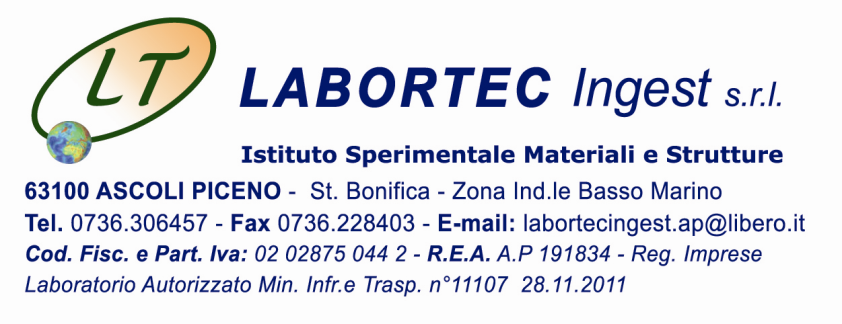 Oggetto: 	RICHIESTA DI PROVE E CERTIFICAZIONI IN OTTEMPERANZA AL D.P.R.N.380/2001 - EX. LEGGE 5/11/71, N.1086.D.M. 17 Gennaio 2018 – Aggiornamento delle Norme Tecniche per le CostruzioniCircolare 21 gennaio 2019, n.7 C.S.LL.PP. Laboratorio Autorizzato Min. Infr. e Trasp. n° 11107 28.11.2011Foglio    2    di    4CAMPIONI DI CONGLOMERATO CEMENTIZIO 	CONTROLLI DI ACCETTAZIONE IN CANTIERE - NB: Ogni prelievo è costituito da n.2 provini- stagionatura a cura del laboratorio			a cura del committente		Foglio   3    di    4CAMPIONI DI ACCIAIO PER CEMENTO ARMATOCONTROLLI DI ACCETTAZIONE IN CANTIERE p.11.3.2.10.4 – BARRE E ROTOTLINB: Ogni prelievo è costituito da n.3 spezzoni di barre dello stesso diametro aventi lunghezza di almeno 1,20 m per ogni fornituraACCERTAMENTO DELLE PROPRIETA’ MECCANICHE (UNI EN ISO 15630-1-2)da sottoporre a prove di:			trazione 		piegamento 		   altroLuogo di lavorazione:		centro di trasformazione			cantiere	Acciao Laminato                                  Bulloni e chiodi                             Acciao Laminato                                  Bulloni e chiodi                             Acciao Laminato                                  Bulloni e chiodi                             Acciao Laminato                                  Bulloni e chiodi                             Acciao Laminato                                  Bulloni e chiodi                             Acciao Laminato                                  Bulloni e chiodi                             Acciaio tipoAcciaio tipoDescrizionePosizione in operaIl sottoscritto Direttore dei Lavori::Indirizzo::Tel. – Fax. -  E-mail::Identificazione del clienteRagione sociale::IndirizzoC.a.p. – Città:Identificazione e provenienza dei campioni – Rif. Lavori - Descrizioni dell’operaIdentificazione e provenienza dei campioni – Rif. Lavori - Descrizioni dell’operaIdentificazione e provenienza dei campioni – Rif. Lavori - Descrizioni dell’operaIdentificazione e provenienza dei campioni – Rif. Lavori - Descrizioni dell’operaUbicazione::Proprietà - Committente::    Costruzione con meno di 100 m3  (minimo 3 prelievi) per ogni classe di resistenza     Costruzione con più di 100 m3  (obbligo di 1 prelievo ogni giorno di getto per ogni classe di resistenza)Prove da eseguire::Termine di consegna::Dati fiscaliIntestazione fattura::Indirizzo - C.a.p. - Città::Partita IVA - Codice Fiscale – SDI ::CIG – CUP: Modalità di pagamento::CIG – CUP: Modalità di pagamento::Istruzioni consegna certificatiRitira presso il laboratorio -Nominativo::Spedire a::Materiale consegnato da::SiglaQuantitàRckPosizione in opera del prelievoDataCARATTERISTICHE DEL CONGLOMERATO DICHIARATOCARATTERISTICHE DEL CONGLOMERATO DICHIARATOCARATTERISTICHE DEL CONGLOMERATO DICHIARATOCARATTERISTICHE DEL CONGLOMERATO DICHIARATOTipo Cemento ...............................................Classe di consistenza...........................................................Classe di esposizione...............................................Aggregati...........................................................Additivo..........................................................................................................CampioniCampioniMarchioDiametroPosizione in operaCod.QuantitàferrieranominalePosizione in operaCONTROLLI DI ACCETTAZIONE IN CANTIERE p.11.3.2.10.4 – RETI E TRALICCI ELETTROSALDATICONTROLLI DI ACCETTAZIONE IN CANTIERE p.11.3.2.10.4 – RETI E TRALICCI ELETTROSALDATICONTROLLI DI ACCETTAZIONE IN CANTIERE p.11.3.2.10.4 – RETI E TRALICCI ELETTROSALDATICONTROLLI DI ACCETTAZIONE IN CANTIERE p.11.3.2.10.4 – RETI E TRALICCI ELETTROSALDATICONTROLLI DI ACCETTAZIONE IN CANTIERE p.11.3.2.10.4 – RETI E TRALICCI ELETTROSALDATICONTROLLI DI ACCETTAZIONE IN CANTIERE p.11.3.2.10.4 – RETI E TRALICCI ELETTROSALDATICONTROLLI DI ACCETTAZIONE IN CANTIERE p.11.3.2.10.4 – RETI E TRALICCI ELETTROSALDATICONTROLLI DI ACCETTAZIONE IN CANTIERE p.11.3.2.10.4 – RETI E TRALICCI ELETTROSALDATICampioniCampioniMarchioDiametroPosizione in operaCod.QuantitàferrieranominalePosizione in opera